CONTENIDO1	Objetivo del Documento	22	Abreviaturas y definiciones	23	Referencias	24	Descripción:	35	Bitácora de Control de Cambios	4Objetivo del Documento[En el presente documento se documentará la aceptación formal de entregables generados a lo largo del proyecto/proceso/servicio en el afán de que se generen registros de la aprobación de resultados acorde a criterios de aceptación establecidos de manera inicial.]Abreviaturas y definicionesReferenciasDescripción:La siguiente tabla detalla la descripción de los entregables, mismos que deben estar en el Acta constitutiva del proyecto. Alcance del proyecto y Planeación del proyecto.[1] Se debe colocar la clave asignada al entregable[2] Se debeescribir el nombre una breve descripción del entregable: instalación, configuración, personalización, puesta en operación, capacitación, manuales, memoria técnica y todo compromiso que se encuentre en el contrato [3] Se debe colocar la fecha compromiso de entrega acordada en el Acta constitutiva[4] Se debe colocar la fecha en la que se revisar [5] Se debe colocar la fecha real de la entrega para su revisión[6] Se deberá escribir el nombre completo y puesto del responsable de la creación del entregable[7] Se deberá escribir el nombre completo, puesto y firma de la persona responsable de aceptar el entregable[8] ObservacionesBitácora de Control de CambiosAbreviación o acrónimoDescripción[Siglas, abreviaciones o acrónimos][Escribir una breve descripción y/o significado]Nombre del documentoDescripción y ubicación del documento[Nombre del o los documentos que a los que se hace referencia a los largo del llenado de este formato][Escribir una breve descripción del documento así como su ubicación física o lógica]ProyectoXSolución Tecnológica de TICxFechaFecha de la carta de aceptaciónServicioXProcesoXFechaFecha de la carta de aceptaciónID / CLAVEColocar el ID o clave del proyecto y/o solución tecnológica de TICNOMBREColocar el nombre del proyecto y/o solución tecnológica de TICID del entregable(EDT)Nombre-Descripción del EntregableFecha compromiso de entregaFecha de verificación del entregableFecha de real entregaResponsable de crear 
(interno, Proveedor)Responsable de aceptar 
(Nombre y Firma)Observaciones[1][2][3][4][5][6][7][8]Responsable de la verificaciónResponsable de la aceptaciónFirma autógrafaFirma autógrafaNombre y cargo del servidor público responsable de la verificación de la solución tecnológica de TICNombre y cargo del servidor público responsable de la aceptación técnica de la totalidad de los requerimientos técnicosRevisiónDescripción del CambioFecha de evaluaciónAprobadorAceptado
   /RechazadoFecha de aplicación01Actualización de la Imagen InstitucionalJUN 15Mtra. Ma. De Lourdes Zaldívar MartínezAceptadoJUN 1502Transición del SGC de la Norma ISO 9001:2008 a la Norma ISO 9001:2015Revisión de contenidos y actualización de encabezadosMAY 18M. en I. María Isabel Garrido GalindoAceptadoMAY 1803Actualización de Imagen InstitucionalDIC 20M. en I. María Isabel Garrido GalindoAceptadoDIC 20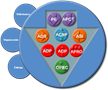 